Tygodniowy  zakres treści nauczania 11-15.05. 2020Wychowanie fizyczne  dla kl. VI cAlina PerytZadanie nr. 1 Zapoznaj się z zestawem ćwiczeń:    Dzień dataTemat dniaMateriały do pracyDodatkowo          Poniedziałek           11.05.2020Układ ćwiczeń zwinnościowo-akrobatycznych z przyborem .Wykonaj samodzielnie rozgrzewkę .Zadanie dla dziewczynek :Wyszukaj patyk o długości 50 cm, przymocuj do niego wstążkę 4-5 m, wykonaj z nią ćwiczenia : -okręgi ,-falę,-obroty,Pomyśl, jaki mogłabyś stworzyć układ ćwiczeń ze wstążkąChłopcy :Weź  piłkę nożną , wykonaj      -żonglerkę,-odbicie kolanem, stopą,  Głową,Pomyśl, jak możesz połączyć ze soba te ćwiczenia, aby powstał z tego układ ćwiczeń.Wyślij nagrany lub opisany układ do nauczyciela wf.Dobrej zabawy                Wtorek12.05.2020.

.                                                                                                   Środa                                                                                               13.05.202006.05.2020                                         Czwartek14.05.2020Sporty zespołoweDziś zabieram Was na wirtualną wycieczkę do Muzeum  Sportu.https://www.muzeumsportu.waw.pl/zobacz/filmy/884-wirtualne-zwiedzanie-na-zywo-30-kwietnia?fbclid=IwAR1zlAAlay3sUdeb9poxmiZvdGt2jGq_LsWaB9JJJNFDEv7XuwSGDinrvkY          Piątek            15.05.2020Poprawiamy kondycję- wykonujemy trening całego ciała w domu. Cd.Wykonaj bezpieczną rozgrzewkę w miejscu i 1-3 serie ćwiczeń , które są pod tabelą (wybierz ilość serii). 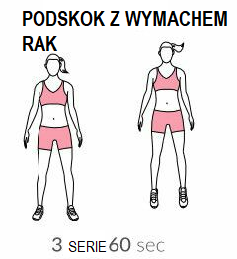 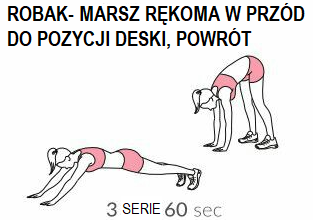 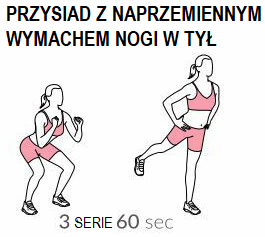 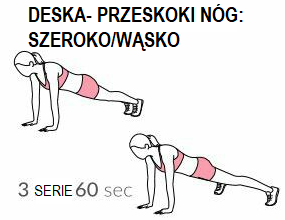 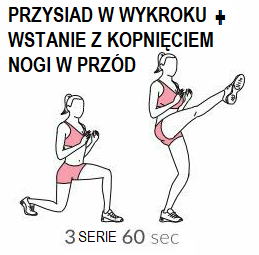 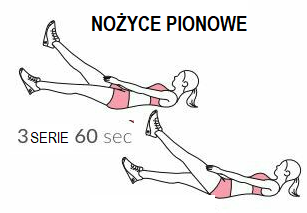 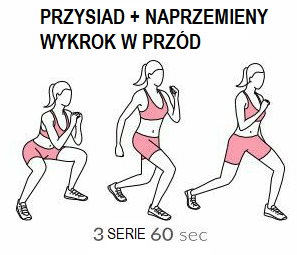 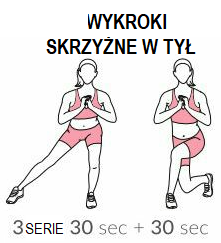 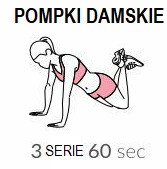 